E--- Collections for last Sunday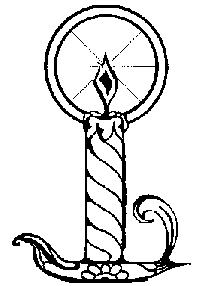 Thank you for all your contributions and generosity.----  ----   ----  ----  ----  ----   ----  ----  ----  ----   ----  ----  ----  ----   ----  ----  ----  ----  ----  ----  Parish Notices* Any adult who wants to be Baptised, be Received or be in Communion with the church should see Fr. Edmund as soon as possible or contact him on 07964 366710 or 01495 717162*  Know and Share next meeting is on Thursday 5th Feb at 6pm in All Saints Hall.All who want to know and deepen their faith are welcome.*  The next Coffee Evening will be held on Friday 6th February at 6.30pm at St. John Church Hall. Please note that from now on it will be held in the Church Hall (not in Tre York.) Everyone is welcome. Please come and let’s spend the evening together.*  Friends of All Saints Meeting on Monday at 6pm in the Altar Servers room.* All Saints Monthly Draw - winning No 118: Terry Burke £ 68. There are vacancies available if anyone is interested, please see Derek Kerwick. Thank you.* The Annual University Mass celebrated at the re-constructed pre-Reformation church of St. Teilo at St. Fagan's Museum, Cardiff will be on Saturday 7th February at 10am. An ecumenical schola will sing the Victoria Mass. * Sunday Lunch is on 1st March 2015 at 1.00pm in Moose Hall. Please see Yvonne Davies for your tickets.* The Mass in Welsh:  On February 22nd, and every Sunday from then on, the Mass will be celebrated in Welsh at 4pm at the chapel of Nazareth House, Colum Road, Cardiff. This is a new opportunity for those learning Welsh and children in Welsh medium education to hear Mass in Welsh – you will be welcome to join the regular congregation. A warm welcome awaits – croeso cynnes i bawb* Wales and the Marches Catholic History Society Richard Newton will speak on "The Third Marquis of Bute - The Catholic Convert"on Sunday February 8th at 3pm in St David's College, Tygwyn Rd., Cardiff.All are very welcome to attend. Further information: Tricia Coulthard 02920 595899Pastoral Area of Immaculate Conception, TredegarAll Saints, Ebbw Vale and St John’s, RhymneyParish Priest: Fr. Edmund Neizer Tel: 01495 717162The Presbytery, Scwrfa Road, Dukestown, Tredegar NP22 4ATwww.trevcatholics.co.uk   email: newsletter@trevcatholics.co.ukWeek 4 of Ordinary Time Year B (Mass Book p132)   Weekday Missal:  Year1Adoration of the Blessed SacramentAll Saints:		Every day from 10:00am -6pm Immaculate Conception:	Friday 12 noon until 3:00pm & 5:30-6pmSt John’s:		Monday 10:30 - 11:00amConfessionsSt John’s:		Monday after Mass; Sunday 5:00pmImmaculate Conception:	Tuesday 6:30-7pm; Friday 5:30pm; Saturday 5:00pmAll Saints:		Wednesday and Saturday after MassVigil LampsAll Saints:		Our Lady 	Kieran Moseley (sick)	All Saints:		Sacred Heart	O'Connor Family RIPImmaculate Conception:	Our Lady	Mavis GarrettImmaculate Conception:	Sacred Heart	Diane Yandle+ + + + + + + + + + + + + + + + + + + +From the Parish PriestDear Brothers and Sisters,Our God is a covenant keeping God. His promises to our Fathers in Faith; spoken of by the Prophets, is fulfilled in Christ Jesus His Son.“Christ’s whole earthly life – is words and deeds, his silences and sufferings, indeed his manner of being and speaking - is Revelation of the Father.  Jesus can say: ‘Whoever has seen me has seen the Father’, and the Father can say: ‘This is my Son, my chosen; listen to him!’ Because our Lord became man in order to do his Father’s will, even the least characteristics of his mysteries manifest ‘God’s love ... among us.” (CCC, 516)Dearly beloved, let us pay attention to Christ Jesus, for he is the Word through whom all things were made; He is the Word that redeems and shows us the way to the Father; He is the Word spoken by the Holy Spirit through the Prophets and the Apostles; finally He is the Word presented to us in Holy Scripture and the teachings of the Church through the workings of the Holy Spirit, who is the gift of the Father to all who put their hope in Christ Jesus.Beloved, in this month of February, let us listen to God the Father who reveals Himself to us through Christ Jesus His Son. In the power of the Holy Spirit, let us read and pray with the Gospel of John everyday if we want to grow in our relationship with the Blessed Trinity. ‘If today you hear his voice, harden not your heart’.God Love you!_ _ _ _ _ _ _ _ _ _ _ _ _ _ _ _ _ _ _ _ _ _ _ _ _ _ _ _ _ _ _ _ _ _ _ _ _ _ _ _ _ _ _ _ _ _ _ _ _ _ _ _ _ _ _ _ _ _ _Gospel Reflection from a ParishionerGOSPEL OF MARK 1 : 21 - 28In today’s gospel we hear of the reaction of people encountering Jesus when they were gathered on a Sabbath in the Synagogue.He taught them as a unique preacher with authority, unlike the scribes and Pharisees, and healed a demoniac whilst he preached about God and his saving work among the people chosen by him. He is presented in the Gospel as one who speaks for God, a true prophet._ _ _ _ _ _ _ _ _ _ _ _ _ _ _ _ _ _ _ _ _ _ _ _ _ _ _ _ _ _ _ _ _ _ _ _ _ _ _ _ _ _ _ _ _ _ _ _ _ _ _ _ _ _ _ _ _ _ _Please pray for the parishioners of our Pastoral Area, especially: those whose anniversary occurs at this time:Michael Murphy, Richard Buckley, Gina Basini- Gazzi, David Lawrence, Jane George, David Jones, John Evans, Theresa Desmond, Sharon Rosemary Browning, Kevin Charles Lewis the sick and housebound:Jeanette Badham, Michael Buckley, Elise Burgess, Denise Burrows, Yvonne Brown, Grant Caniff, Doris Chappell, Molly Cini, Jim Clarke, Maria Davies, Maria Death, Hilda Dollin, Brian Garrett, John Godfrey, Theresa Gough, Michael Gough Margaret Griffiths, Margaret Hancock, Sally Harris, Brenda Hayden, Mary Hillier, Kate Hooper, Keyon Hughes, Peggy Hutton, Nicola James, Gary Jones, Celia Jones, Leslie Jones, Mandy Jones,  Yvonne Jones, Steve Joyce, Nina Kokkali, Mabel Kelly, Maria Kerwin, Margaret Lawrence, Colin Lee, Margaret Leesk, Doris Lloyd, Pat & Tom Markey, Eileen Michael, Louis Moorhead, Damian Morgan, Maureen Morgan, Mary Morris, Kieran Moseley ,Mary Moseley, Des Murphy, Shirley Murphy, Adam Newbury, Brian Norman, Audrey Norris, Cathy O’Leary, Ruth Phillips, Jean Plummer, Bill Pritchard, Owen Pritchard, Christopher Rich, Eileen Richards, Paul Riley, Samuel Roach, Maureen Roberts, Norman Roberts, Ivor Rolfe, Paul Roper, Millie Sullivan, Mary Thomas, Nell Turner, Alison Utting, Josephine Vaughan , Grant Walshe, Rachel Watkins, Neville Whitcombe, Joan Williams, Kathleen Williams, Pam Williams, Nora Worthington, Helen Yabsley, Veronica Yandle, Tony Zeraschi, Chelsea.If you know of a name on this list that needs to be changed  please pass a note to Father._ _ _ _ _ _ _ _ _ _ _ _ _ _ _ _ _ _ _ _ _ _ _ _ _ _ _ _ _ _ _ _ _ _ _ _ _ _ _ _ _ _ _ _ _ _ _ _ _ _ _ _ _ _ _ _ _ _ _Eternal RestWe pray for the repose of the soul of Baby Edith Holly Bridges who passed away before seeing light. She will be buried on Wed 4th February at Cwm Cemetery. Let our prayers and sympathies be with her parents.ParishGift AidLooseLevyTotalAt MassImmaculate Conception£254.50£76.11£103.15£433.7672+52=124All Saints£212.00£136.62£143.86£492.48112St. John’s£168.00£32.99£24.93£225.92  40Total£1152.162764th Sunday of Ordinary time Vigil5:30pmImmaculate ConceptionDiane YandleFor all Teachers & Pupils9:00amImmaculate ConceptionWilliam Hughes10:30amAll SaintsAllan Jones RIPKathleen & Alf McCarthy RIP5:30pmSt John’sJosephine John RIPMaria Louisa Jenkins (B’day) RIPMonday 2nd FebThe Presentation of The Lord (p299)6:30pmSt John’sCandle Mass  with candle lit procession to begin the MassTuesday 3rd St Blaise7:00pmImmaculate ConceptionBlessing of Throats – and healing of any other illnessWednesday 4th 10:00amAll SaintsGraham MosesHarriet Arnold RIPThursday 5th10:00amSt Joseph’s SchoolBaby Edith Holly Bridges RIPFriday 6th  6:00pmImmaculate ConceptionHoly SoulsSaturday 7th Feb 10:00amAll SaintsPrivate Intentions H/GJames John O'Leary RIP5th Sunday of Ordinary time (Vigil)5:30pmImmaculate Conception Howell Adams RIPJohn Yandle RIP9:00amImmaculate ConceptionFor the Good of the Parish10:30amAll SaintsRichard Bridget & John Buckley RIPCliggett Family Intentions5:30pmSt John’sMaureen Morgan’s Int.